Научно-практическая студенческая конференция75-летиюГБПОУ «Шахунский агропромышленный техникум»Я - будущий специалист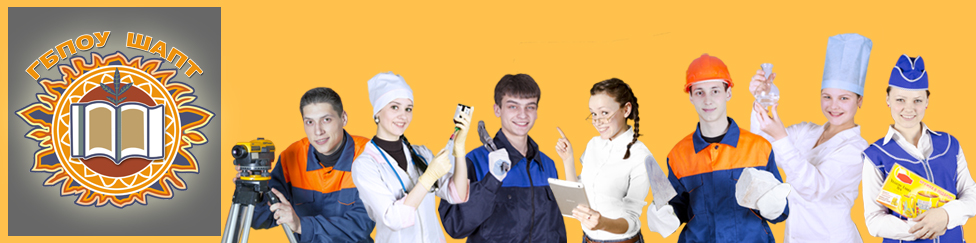 Дата проведения: 16 ноября  2016 г. в 12 час. 00 мин.Место проведения: актовый залПРОГРАММА12 час. 00 мин.   Торжественное открытие конференции.                                            Видеорепортаж «ШАПТ-75»12 час. 15  мин.  Выступления участников конференции.Краеведческая работа поискового отряда музея истории Шахунского  агропромышленного  техникума. -  Волкова Валентина (рук. преподаватель Кузнецова Е.Е.)История Шарангского филиала ГБПОУ «Шахунский агропромышленный техникум» - Чесноков Алексей (рук. преподаватель с/д Селезнева О.Н.)Я  студент Тонкинского филиала ГБПОУ ШАПТ.-  Корсаков Максим, Горохова Виктория  ( Рук. Ежова Г. В.)Я – будущий профессионал в области экономики.  - Тараканова Ольга  (рук. преподаватель с/д  Селезнева О.Н.)Перспективы развития ветеринарной медицины в г.о.г. Шахунья. -  Одинокова Жанна (рук. преподаватель с/д Мясникова Л.С.) Участие в региональном чемпионате World Skills как способ повышения конкурентоспособности  на современном рынке труда. - Смирнов Денис (рук. преподаватель с/д Манина Г.Е.)Двигатель внутреннего сгорания – моменты истории и перспектива.-  Кудрявцев Роман  (рук. преподаватель Суслова Н.И.)Предложения по энергосберегающему использованию электрических сетей в ОАО «Хмелевицы» Нижегородской области.- Русов  Антон  (рук. преподаватель с/д. Медведева Е.Н.)Особенности производства и реализации снековой продукции в малых городах  (на примере г. Шахунья). - Юдинцева Анна (рук.Гарасюта И.А.) Употребление яблок как способ восполнения суточной потребности человека в витамине С.-  Гусев Валерий  (рук. преподаватель  Кукушкина Н.В.)Техника выполнения штрафного броска в баскетболе и ее влияние на результат игры (итоги учебного эксперимента в ГБПОУ ШАПТ) - Куимов Илья (рук. преподаватель Воронцов В.А.) Моя жизнь - моя ответственность.  – Смирнова Елена (рук. Белова О.П.,Мезенцева  И.Ю.)14 час. 15 мин.    Награждение участников Конференции  Организационный комитет.